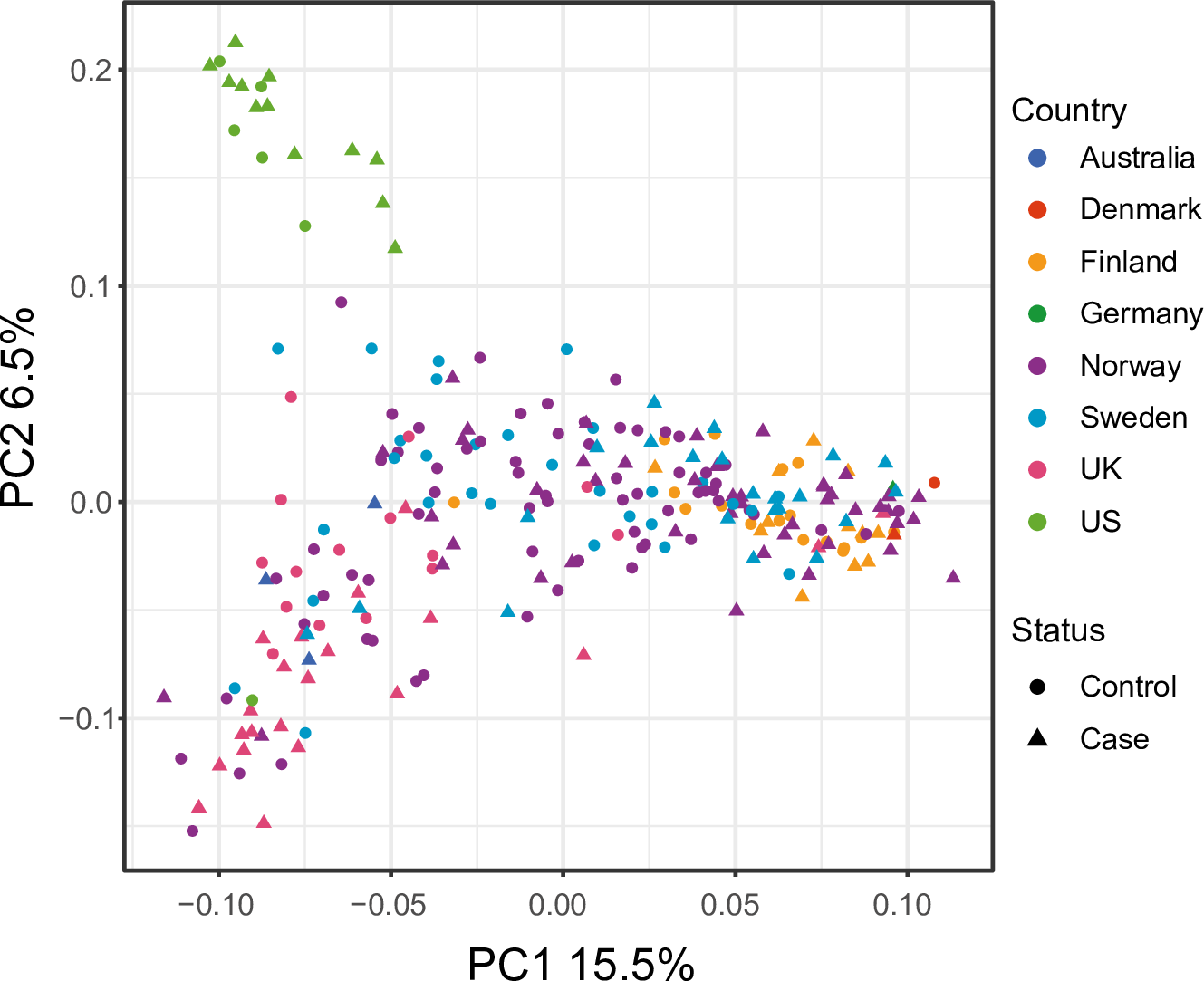 S4 Fig. Principal component analysis (PCA) plot showed the population structure of 254 boxers. The first two components explained 15.5% and 6.5% genetic variation, respectively. In general, boxers with different origins were mixed as one cluster, with controls and cases evenly distributed.